Консультация для родителей«Чудеса для детей из ненужных вещей» Бросовый материал - это все то, что можно было без жалости выкинуть, а можно и использовать, дав волю безграничной детской фантазии."Каждое дитя в известной степени гений,а каждый гений до некоторой степени дитя".Эта знаменитая цитата из Шопенгауэра нуждается в разъяснении. В чем гениальность ребенка? И где эта естественная детская гениальность проявляет себя? Главное качество гения - видеть вещи и события дальше их обыденного и общепризнанного значения. Именно в этом смысле каждый ребенок – гений! Но детская гениальность, увы, ограничена. Ребенку не хватает знаний о свойствах вещей и явлений. Но каждому педагогу под силу сохранить каплю гениальности в ребенке. Для этого достаточно дать возможность проявиться и утвердиться детскому творчеству, признать его как уникальное, требующее уважения явление.Мы перестаем замечать мусор под ногами, спокойно выкидываем, казалось бы, совершенно ненужные нам предметы, не подозревая, что это хороший поделочный материал: пустые емкости из-под шампуней, пробки, крышки и т. д. Перечень таких материалов довольно большой. Из него можно сделать игры и оригинальные игрушки для малышей, украшения для интерьера, сувениры и подарки, различные приспособления, которые всегда найдут практическое применение.Поделки из бросового материала являются прекрасным средством для развития умственных способностей, эстетического вкуса, конструкторского мышления, выдумки и фантазии. Конечно, все это можно приобрести, но изделие, сделанное своими руками, намного ценнее покупной вещи.В процессе работы с бросовым материалом дети познают его свойства, возможности его преобразования и использование  в различных композициях. В процессе создания поделок у детей закрепляются знания эталонов формы и цвета, формируются четкие и достаточно полные представления о предметах и явлениях окружающей жизни. Эти знания и представления прочны потому, что  «Вещь, сделанная самим ребенком, соединена с ним живым нервом, и все, что передается его психике по этому пути, будет неизмеримо живее, интенсивнее, глубже и прочнее того, что пойдет по чужому, фабричному и часто очень бездарному измышлению, каким является большинство наглядных учебных пособий» (как писал Н. Д. Бартрам).Дети учатся сравнивать различные материалы между собой, находить общее и различия, создавать поделки одних и тех же предметов из бумаги, ткани, листьев, коробок, бутылок и т. д. Создание поделок доставляет детям огромное наслаждение, когда они удаются, и великое огорчение, если образ не получился. В то же время воспитывается у ребенка стремление добиваться положительного результата. Необходимо заметить тот факт, что дети бережно обращаются с игрушками, выполненными своими руками, не ломают их, не позволяют другим испортить поделку. Работа с такими материалами способствует развитию конструкторской деятельности детей. С помощью различных инструментов они учатся обрабатывать и соединять детали из различных материалов, узнают их свойства, что содействует развитию их воображения, техническим навыков. Работа с разного рода материалами расширяет круг знаний детей об окружающем мире. Эта тема неисчерпаема. Можно бесконечно придумывать новые роли для старых вещей, которые нас окружают, и дело не в богатстве или в бедности, дело в нравственном к ним отношении.Поделки из бросового материала могут иметь разное назначение: для игр детей, для украшения интерьера, но все они должны быть безопасными для детей (не токсичными, не вызывать аллергий), тщательно промытыми и высушенными, доступными в обработке (вырезаться, протыкаться, склеиваться).Необходимо учитывать возрастные особенности детей: -  правильно распределять время работы в сочетании с кратковременным отдыхом;- продумывать тематику предстоящей поделки с учетом имеющихся навыков и умений;-  процесс труда должен вызывать у детей только положительные эмоции;     - дети должны быть уверены в помощи педагога, если у них возникают какие-либо трудности с выполнением работы;Если работа требует сложных манипуляций в подготовительной стадии, например, проколоть отверстия нагретым шилом, необходимо, чтобы эту предварительную работу выполнил взрослый. Природный и бросовый материалы интересны в работе, они помогут развивать творческое мастерство, сенсомоторные реакции, что является немаловажным при подготовке детей к школе.Вот некоторые поделки, которые можно сделать:   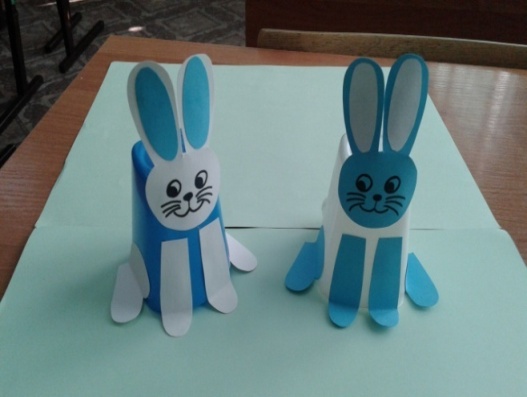 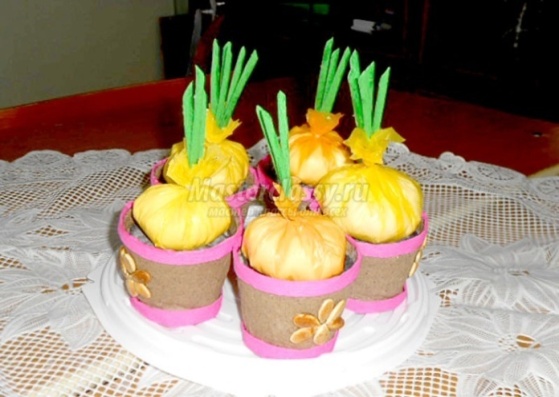 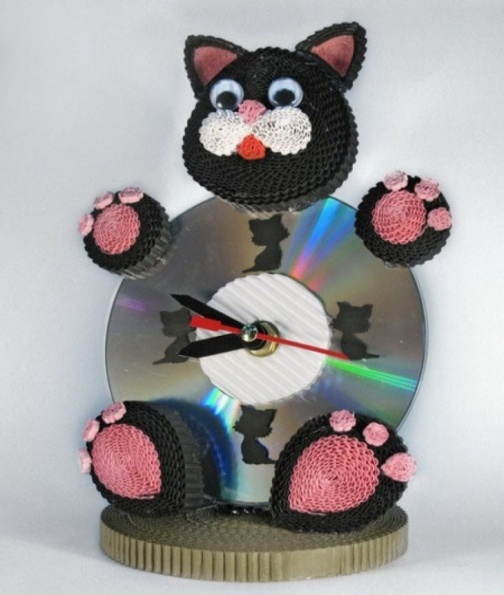 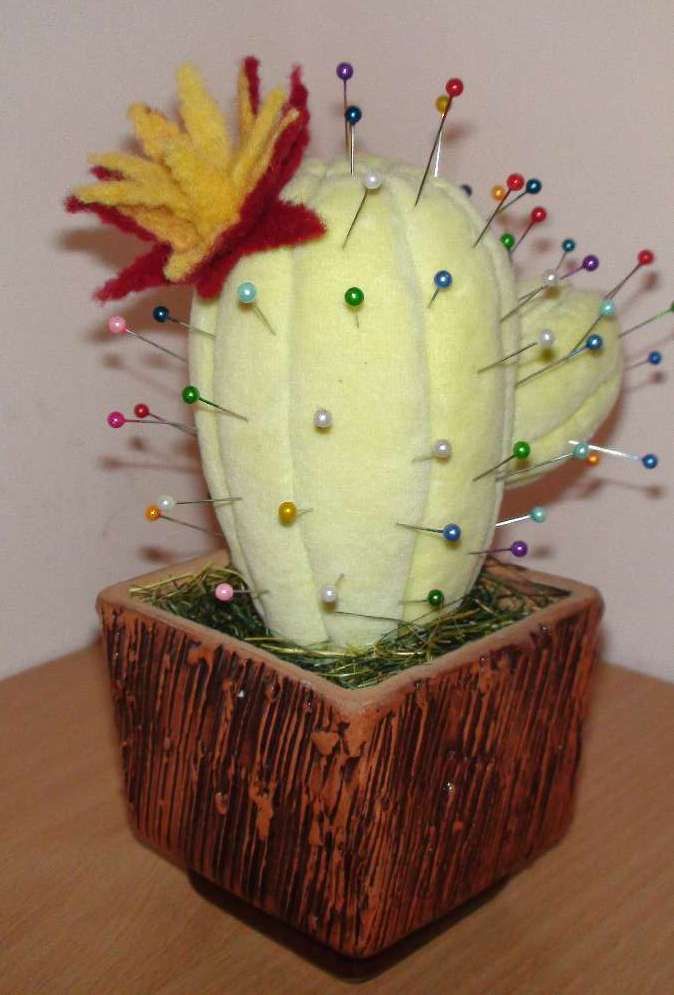 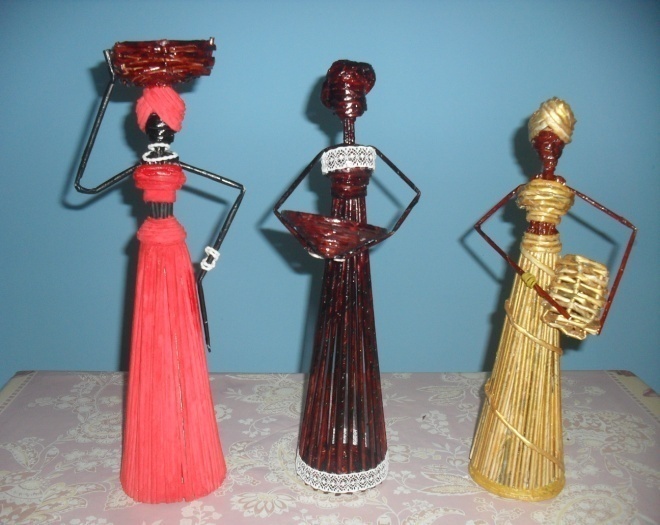 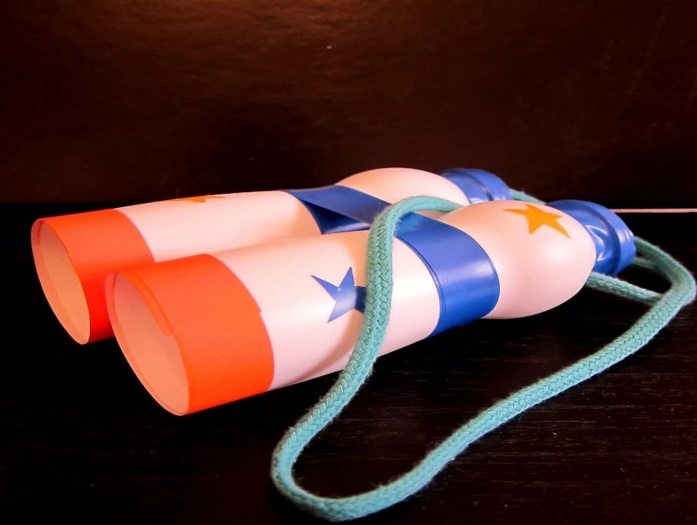 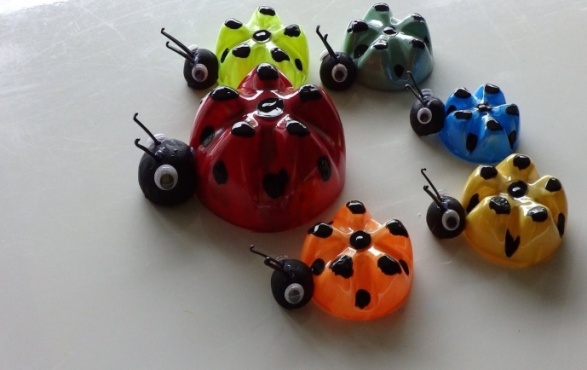 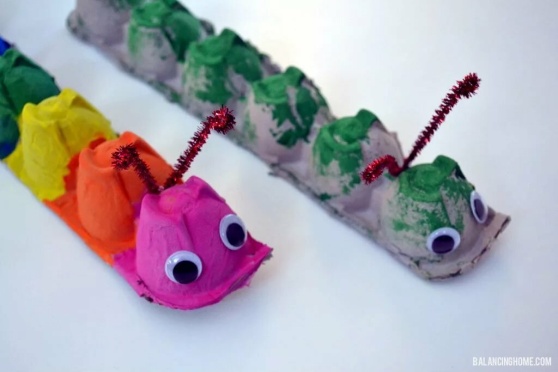 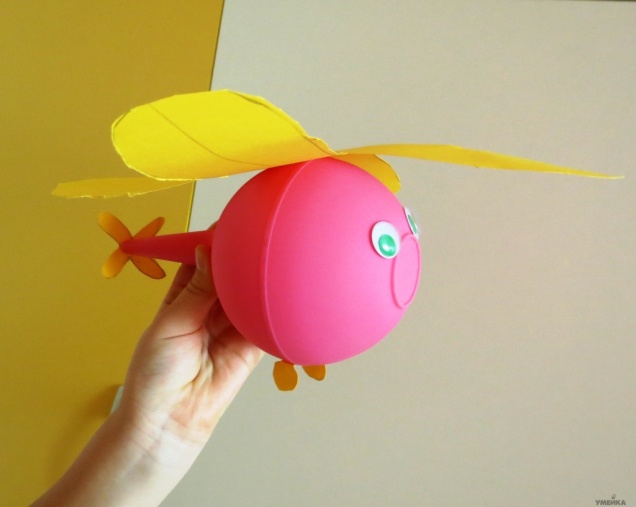 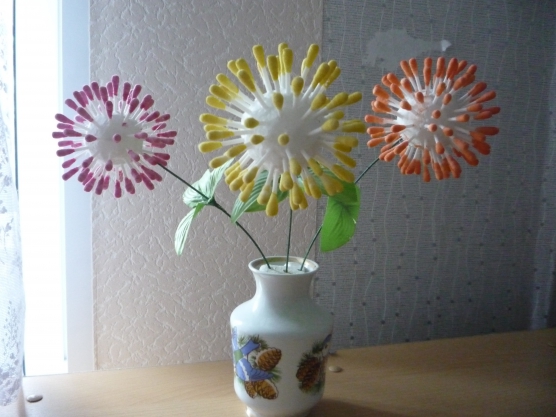 Работа с бросовым материалом не только помогает детям приобрести навыки работы с различными материалами, не только развивает их творческий потенциал, но что самое главное она учит беречь родную природу, воспитывает бережливость, развивает фантазию детей.При работе с бросовым материалом дети не боятся испортить дорогостоящий материал, они могут экспериментировать, пробовать различные техники и приемы обработки материала. Часто идеи рождаются уже в процессе работы, сам материал подсказывает решение и пути выполнения поставленной задачи.Дважды подумайте, прежде чем выбрасывать в мусор не нужные или старые вещи. Весь этот, казалось бы, хлам, может стать прекрасным материалом для создания оригинальных, изящных поделок, декоративных украшений и необычных элементов для обогащения домашнего интерьера, и даже самодельных детских игрушек. Из такого бросового материала получаются красивые поделки своими руками. Поэтому не стоит сдерживать свою фантазию, надо использовать всё, что найдётся под рукой!Ищите необычное применение ненужным предметам!